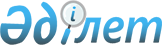 О внесении изменений в решение Актогайского районного маслихата от 11 августа 2014 года № 148/35 "Об утверждении Правил проведения раздельных сходов местного сообщества и количества представителей жителей сел для участия в сходе местного сообщества на территории Разумовского сельского округа Актогайского района"
					
			Утративший силу
			
			
		
					Решение маслихата Актогайского района Павлодарской области от 16 августа 2019 года № 254/53. Зарегистрировано Департаментом юстиции Павлодарской области 23 августа 2019 года № 6516. Утратило силу решением Актогайского районного маслихата Павлодарской области от 28 сентября 2023 года № 54/8
      Сноска. Утратило силу решением Актогайского районного маслихата Павлодарской области от 28.09.2023 № 54/8 (вводится в действие по истечении десяти календарных дней после дня его первого официального опубликования).
      В соответствии с пунктом 6 статьи 39-3 Закона Республики Казахстан от 23 января 2001 года "О местном государственном управлении и самоуправлении в Республике Казахстан", Типовыми правилами проведения раздельных сходов местного сообщества, утвержденными постановлением Правительства Республики Казахстан от 18 октября 2013 года № 1106, совместным постановлением и решением Павлодарского областного акимата от 14 января 2019 года № 1 и Павлодарского областного маслихата от 14 января 2019 года № 302/27 "О переименовании некоторых административно-территориальных единиц Актогайского района Павлодарской области" Актогайский районный маслихат РЕШИЛ:
      1. Внести в решение Актогайского районного маслихата от 11 августа 2014 года № 148/35 "Об утверждении Правил проведения раздельных сходов местного сообщества и количества представителей жителей сел для участия в сходе местного сообщества на территории Разумовского сельского округа Актогайского района" (зарегистрированное в Реестре государственной регистрации нормативных правовых актов за № 3990, опубликованное 13 сентября 2014 года в районных газетах "Ауыл тынысы", "Пульс села") следующие изменения:
      в наименовании и по всему тексту указанного решения слова "Разумовка", "Разумовского сельского округа" заменить словами "Ақжол", "сельского округа Ақжол".
      2. Контроль за исполнением настоящего решения возложить на постоянную комиссию Актогайского районного маслихата по вопросам законности и социальной политики.
      3. Настоящее решение вводится в действие по истечении десяти календарных дней после дня его первого официального опубликования.
					© 2012. РГП на ПХВ «Институт законодательства и правовой информации Республики Казахстан» Министерства юстиции Республики Казахстан
				
      Председатель сессии

Л. Дисенова

      Секретарь районного маслихата

Ж. Ташенев
